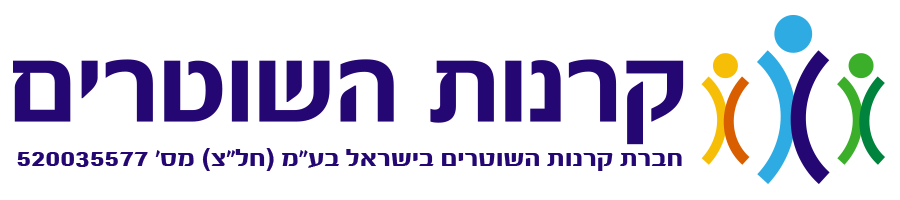 טופס הרשמה לחוגים 2020-21	________	      ____________   		____________       	 _________	    	 מספר אישי	         שם משפחה	              שם השוטר/ת                   מס'  זהות__________	__________	_________	___________          _____________שם הילד/ה	תאריך לידה	  שנה/חודש	       שם החוג	         מחיר מלא לחודש__________	__________	_________	____________        _____________שם הילד/ה	תאריך לידה	  שנה/חודש	       שם החוג	         מחיר מלא לחודש__________	__________	_________	___________          _____________שם הילד/ה	תאריך לידה	  שנה/חודש	       שם החוג	         מחיר מלא לחודשכתובת:	_________________________________________טל' בבית: ____________  סלולרי:  ______________***	עם הטופס נא לצרף תעודת שוטר/סוהר.***	ידוע לי שאם ירשום את ילדיי ליותר מחוג אחד תהיה קרנות זכאית לגבות את הסבסוד ממשכורתי.***	ידוע לי שחובה עלי להודיע לקרנות בפקס 03-6305070 במידה שיבטל את השתתפות ילדי בחוג לפני סוף השנה.***	הנני מצהיר כי ידוע לי שחברת קרנות השוטרים בע"מ אינה משמשת כמפעילת החוגים ואינה אחראית באופן כלשהו ביחס לחוג ולאופן ניהולו.             ___________                  ____________		____________		     תאריך	           	שם המתנ"ס		 חתימת   העמית/תיקיות/236.קרנות השוטרים/236(2)הסכמים/הסכם מתנסים/הסכם קרנות מתנסים-נוסח סופי מיום 26.7.17.docרחוב יפו 97, ת.ד 28133 , ירושלים. מיקוד: 9434001טלפון: 03-6305050 | פקס: 03-6305070 | מייל: limoral@kranot.org.il,  משטרתי: לימור אלמליח